Połącz te same produkty 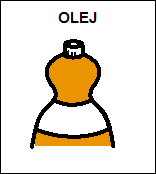 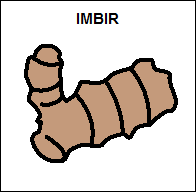 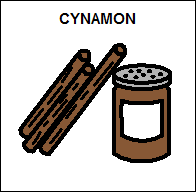 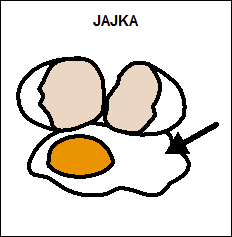 